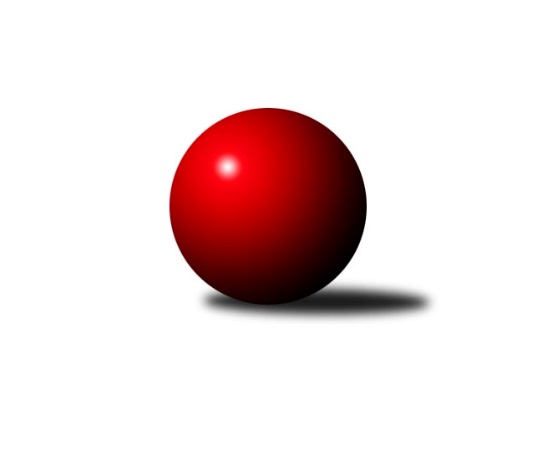 Č.19Ročník 2015/2016	12.3.2016Nejlepšího výkonu v tomto kole: 3437 dosáhlo družstvo: SKK Hořice2. KLM A 2015/2016Výsledky 19. kolaSouhrnný přehled výsledků:SKK Hořice	- TJ Dynamo Liberec	6:2	3437:3356	15.0:9.0	12.3.KK Hvězda Trnovany	- SKK Rokycany	7:1	3313:3074	19.0:5.0	12.3.Vltavan Loučovice	- KK Konstruktiva Praha 	2:6	2954:2973	11.0:13.0	12.3.TJ Loko České Velenice	- SKK Bohušovice	6:2	3434:3259	17.5:6.5	12.3.KK SDS Sadská	- KK Lokomotiva Tábor	2:6	3236:3331	8.5:15.5	12.3.TJ Sokol Duchcov	- TJ Sokol Kolín 	6:2	3393:3261	13.5:10.5	12.3.Tabulka družstev:	1.	TJ Loko České Velenice	19	13	0	6	95.5 : 56.5 	252.0 : 204.0 	 3298	26	2.	TJ Sokol Duchcov	18	11	2	5	87.5 : 56.5 	234.5 : 197.5 	 3322	24	3.	KK Lokomotiva Tábor	19	12	0	7	83.0 : 69.0 	239.0 : 217.0 	 3261	24	4.	KK Hvězda Trnovany	19	10	3	6	85.5 : 66.5 	256.5 : 199.5 	 3347	23	5.	KK SDS Sadská	18	11	0	7	77.0 : 67.0 	218.0 : 214.0 	 3319	22	6.	SKK Hořice	19	11	0	8	88.0 : 64.0 	240.0 : 216.0 	 3325	22	7.	TJ Sokol Kolín	19	9	2	8	83.5 : 68.5 	252.0 : 204.0 	 3336	20	8.	SKK Bohušovice	18	8	0	10	61.5 : 82.5 	199.5 : 232.5 	 3216	16	9.	TJ Dynamo Liberec	19	7	2	10	70.0 : 82.0 	225.5 : 230.5 	 3275	16	10.	SKK Rokycany	19	7	0	12	67.5 : 84.5 	211.0 : 245.0 	 3229	14	11.	KK Konstruktiva Praha	19	4	1	14	52.0 : 100.0 	177.5 : 278.5 	 3174	9	12.	Vltavan Loučovice	18	4	0	14	45.0 : 99.0 	182.5 : 249.5 	 3186	8Podrobné výsledky kola:	 SKK Hořice	3437	6:2	3356	TJ Dynamo Liberec	Ivan Vondráček	149 	 129 	 135 	135	548 	 2:2 	 560 	 135	138 	 155	132	Vojtěch Trojan	Dominik Ruml	140 	 156 	 145 	147	588 	 3:1 	 561 	 152	149 	 124	136	Agaton Planansky ml.	Vojtěch Tulka	139 	 147 	 162 	123	571 	 3:1 	 561 	 149	138 	 153	121	Roman Žežulka	Jaromír Šklíba	162 	 142 	 130 	151	585 	 3:1 	 534 	 156	122 	 131	125	Josef Zejda ml.	Radek Košťál *1	131 	 137 	 136 	150	554 	 2:2 	 560 	 152	148 	 133	127	Lukaš Jireš	Martin Hažva	146 	 147 	 152 	146	591 	 2:2 	 580 	 165	120 	 144	151	Zdeněk Pecina st.rozhodčí: střídání: *1 od 43. hodu Radek KroupaNejlepší výkon utkání: 591 - Martin Hažva	 KK Hvězda Trnovany	3313	7:1	3074	SKK Rokycany	Milan Stránský	143 	 144 	 113 	144	544 	 3:1 	 479 	 104	147 	 110	118	Martin Fűrst ml. ml.	Radek Kandl	142 	 139 	 133 	134	548 	 4:0 	 473 	 128	114 	 114	117	Michal Fara	Michal Koubek	146 	 145 	 145 	128	564 	 4:0 	 483 	 128	108 	 120	127	Ladislav Moulis	Miroslav Šnejdar ml.	126 	 135 	 136 	134	531 	 2:2 	 538 	 129	146 	 133	130	Martin Maršálek	Jiří Zemánek	154 	 139 	 126 	151	570 	 3:1 	 543 	 151	130 	 137	125	Petr Fara	Roman Voráček	143 	 130 	 145 	138	556 	 3:1 	 558 	 136	152 	 140	130	Martin Fűrstrozhodčí: Nejlepší výkon utkání: 570 - Jiří Zemánek	 Vltavan Loučovice	2954	2:6	2973	KK Konstruktiva Praha 	Jan Smolena	124 	 118 	 128 	130	500 	 1:3 	 515 	 134	121 	 131	129	Pavel Vymazal	Radek Šlouf	101 	 121 	 122 	135	479 	 2:2 	 503 	 127	114 	 136	126	Zdeněk Zahrádka	Josef Gondek	102 	 117 	 121 	110	450 	 2:2 	 471 	 126	110 	 100	135	Jaroslav Pleticha st. st. *1	Robert Weis	133 	 106 	 117 	114	470 	 1:3 	 489 	 125	123 	 122	119	Pavel Kohlíček	Libor Dušek	121 	 134 	 136 	138	529 	 2:2 	 518 	 124	135 	 129	130	Tibor Machala	Jaroslav Suchánek	130 	 125 	 143 	128	526 	 3:1 	 477 	 123	131 	 116	107	Jaroslav Borkovecrozhodčí: střídání: *1 od 61. hodu Stanislav VeseckýNejlepší výkon utkání: 529 - Libor Dušek	 TJ Loko České Velenice	3434	6:2	3259	SKK Bohušovice	Tomáš Maroušek	154 	 158 	 143 	144	599 	 2.5:1.5 	 562 	 128	145 	 143	146	Milan Perníček	Miroslav Kotrč	121 	 153 	 147 	135	556 	 2:2 	 567 	 144	128 	 137	158	Lukáš Dařílek	Ladislav Chmel	137 	 137 	 161 	160	595 	 4:0 	 546 	 123	122 	 149	152	Jaromír Hnát	Zbyněk Dvořák	131 	 143 	 125 	125	524 	 2:2 	 544 	 129	136 	 141	138	Tomáš Svoboda	Zdeněk Dvořák ml.	138 	 160 	 150 	139	587 	 4:0 	 493 	 122	126 	 110	135	Roman Filip	Bronislav Černuška	145 	 141 	 144 	143	573 	 3:1 	 547 	 156	135 	 121	135	Jiří Semerádrozhodčí: Nejlepší výkon utkání: 599 - Tomáš Maroušek	 KK SDS Sadská	3236	2:6	3331	KK Lokomotiva Tábor	Václav Schejbal	145 	 149 	 127 	138	559 	 2:2 	 570 	 153	128 	 152	137	Jaroslav Mihál	Antonín Svoboda	133 	 135 	 134 	123	525 	 0:4 	 578 	 139	146 	 154	139	Karel Smažík	Jan Renka st.	113 	 148 	 150 	127	538 	 2:2 	 507 	 126	139 	 109	133	Ladislav Takáč	Martin Schejbal *1	120 	 117 	 127 	107	471 	 1:3 	 532 	 136	133 	 122	141	Petr Chval	Aleš Košnar	142 	 151 	 142 	127	562 	 2.5:1.5 	 548 	 137	135 	 149	127	Miroslav Dvořák	Tomáš Bek	146 	 138 	 145 	152	581 	 1:3 	 596 	 158	151 	 155	132	David Kášekrozhodčí: střídání: *1 od 55. hodu Václav PešekNejlepší výkon utkání: 596 - David Kášek	 TJ Sokol Duchcov	3393	6:2	3261	TJ Sokol Kolín 	Karel Valeš	128 	 143 	 129 	149	549 	 1:3 	 577 	 126	161 	 135	155	Robert Petera	Zdeněk Ransdorf	171 	 139 	 167 	151	628 	 4:0 	 542 	 137	118 	 140	147	Jaroslav Šatník	František Dobiáš	141 	 141 	 129 	144	555 	 2:2 	 533 	 151	132 	 131	119	Jiří Němec	Jiří Semelka	149 	 145 	 120 	130	544 	 1.5:2.5 	 556 	 136	148 	 120	152	Jan Pelák	Michael Klaus	136 	 147 	 138 	151	572 	 3:1 	 542 	 131	124 	 150	137	Martin Švorba	Pavel Šporel	109 	 141 	 144 	151	545 	 2:2 	 511 	 120	133 	 151	107	Václav Kňaprozhodčí: Nejlepší výkon utkání: 628 - Zdeněk RansdorfPořadí jednotlivců:	jméno hráče	družstvo	celkem	plné	dorážka	chyby	poměr kuž.	Maximum	1.	Martin Švorba 	TJ Sokol Kolín 	590.64	382.8	207.8	1.0	11/11	(642)	2.	Zdeněk Ransdorf 	TJ Sokol Duchcov	589.03	381.4	207.6	1.9	8/10	(645)	3.	Michal Koubek 	KK Hvězda Trnovany	575.41	375.6	199.9	1.9	10/10	(626)	4.	Jakub Dařílek 	TJ Sokol Duchcov	569.21	368.6	200.6	3.0	10/10	(625)	5.	Zdeněk Dvořák ml. 	TJ Loko České Velenice	568.83	370.5	198.4	2.3	10/10	(653)	6.	Václav Schejbal 	KK SDS Sadská	568.27	366.0	202.2	2.9	10/10	(635)	7.	Vojtěch Pecina 	TJ Dynamo Liberec	567.64	367.8	199.9	2.5	8/11	(610)	8.	Zdeněk Pecina  st.	TJ Dynamo Liberec	565.60	372.2	193.4	1.8	11/11	(616)	9.	Miroslav Šnejdar  ml.	KK Hvězda Trnovany	564.38	373.0	191.4	2.3	10/10	(597)	10.	Jiří Zemánek 	KK Hvězda Trnovany	564.28	368.1	196.2	1.4	10/10	(632)	11.	Aleš Košnar 	KK SDS Sadská	561.74	370.9	190.9	2.7	10/10	(612)	12.	Dominik Ruml 	SKK Hořice	561.49	374.5	187.0	3.2	8/10	(629)	13.	Václav Kňap 	TJ Sokol Kolín 	561.21	363.3	197.9	1.7	11/11	(592)	14.	Martin Hažva 	SKK Hořice	561.19	374.3	186.8	2.9	10/10	(636)	15.	Jiří Němec 	TJ Sokol Kolín 	560.72	369.4	191.3	2.8	11/11	(640)	16.	Jaromír Šklíba 	SKK Hořice	560.40	369.2	191.2	1.6	10/10	(627)	17.	Milan Perníček 	SKK Bohušovice	560.32	373.6	186.7	2.6	10/10	(596)	18.	Michael Klaus 	TJ Sokol Duchcov	558.64	366.6	192.0	3.0	9/10	(626)	19.	Bronislav Černuška 	TJ Loko České Velenice	557.57	369.9	187.7	3.3	9/10	(588)	20.	David Kášek 	KK Lokomotiva Tábor	557.28	368.5	188.7	3.1	8/11	(598)	21.	Robert Petera 	TJ Sokol Kolín 	556.29	365.1	191.2	2.0	10/11	(627)	22.	Milan Stránský 	KK Hvězda Trnovany	556.26	362.3	193.9	2.3	8/10	(607)	23.	Michal Wohlmut 	SKK Rokycany	556.25	367.9	188.3	4.6	8/11	(586)	24.	Karel Valeš 	TJ Sokol Duchcov	555.25	373.0	182.3	5.8	9/10	(624)	25.	Tomáš Bek 	KK SDS Sadská	555.00	366.8	188.2	1.6	10/10	(616)	26.	Ivan Vondráček 	SKK Hořice	554.57	372.4	182.2	3.6	9/10	(596)	27.	Antonín Svoboda 	KK SDS Sadská	553.43	372.0	181.5	2.8	9/10	(588)	28.	Petr Bystřický 	KK Lokomotiva Tábor	553.41	368.9	184.5	4.1	8/11	(607)	29.	Vojtěch Tulka 	SKK Hořice	552.63	363.1	189.6	2.2	9/10	(600)	30.	Jiří Semerád 	SKK Bohušovice	552.32	360.3	192.0	2.3	9/10	(631)	31.	Jaroslav Suchánek 	Vltavan Loučovice	550.77	365.7	185.0	5.1	9/9	(605)	32.	Ondřej Touš 	TJ Loko České Velenice	550.30	368.3	182.0	5.0	9/10	(600)	33.	Ladislav Chmel 	TJ Loko České Velenice	548.90	362.6	186.3	2.2	8/10	(595)	34.	Pavel Jedlička 	KK Hvězda Trnovany	548.68	367.4	181.3	3.5	7/10	(608)	35.	Roman Žežulka 	TJ Dynamo Liberec	548.24	363.4	184.9	3.8	10/11	(597)	36.	Jan Pelák 	TJ Sokol Kolín 	547.83	364.0	183.8	3.6	10/11	(589)	37.	Zbyněk Dvořák 	TJ Loko České Velenice	546.26	368.6	177.7	3.6	8/10	(593)	38.	Karel Smažík 	KK Lokomotiva Tábor	545.64	363.6	182.1	3.9	10/11	(579)	39.	Josef Zejda  ml.	TJ Dynamo Liberec	544.78	363.2	181.6	3.7	10/11	(584)	40.	Martin Schejbal 	KK SDS Sadská	544.74	363.7	181.1	4.9	10/10	(615)	41.	Jan Holšan 	SKK Rokycany	544.17	367.4	176.8	4.9	9/11	(611)	42.	Petr Chval 	KK Lokomotiva Tábor	543.89	362.5	181.4	3.9	8/11	(590)	43.	Roman Voráček 	KK Hvězda Trnovany	542.78	368.7	174.1	5.2	8/10	(589)	44.	Lukaš Jireš 	TJ Dynamo Liberec	541.18	358.9	182.3	4.0	9/11	(586)	45.	Tomáš Maroušek 	TJ Loko České Velenice	539.89	360.0	179.9	4.0	9/10	(599)	46.	Josef Gondek 	Vltavan Loučovice	539.86	365.0	174.9	6.1	7/9	(575)	47.	Václav Pešek 	KK SDS Sadská	539.58	366.0	173.6	3.9	8/10	(608)	48.	Petr Fara 	SKK Rokycany	538.45	353.8	184.6	4.2	10/11	(602)	49.	Libor Dušek 	Vltavan Loučovice	537.81	360.6	177.2	4.4	8/9	(583)	50.	Tomáš Svoboda 	SKK Bohušovice	537.27	368.1	169.1	5.1	8/10	(571)	51.	František Dobiáš 	TJ Sokol Duchcov	536.95	364.2	172.7	4.4	10/10	(588)	52.	Stanislav Vesecký 	KK Konstruktiva Praha 	536.93	358.0	179.0	5.4	10/11	(595)	53.	Jiří Semelka 	TJ Sokol Duchcov	536.81	368.7	168.1	6.5	9/10	(561)	54.	Lukáš Dařílek 	SKK Bohušovice	536.29	358.3	178.0	6.0	8/10	(576)	55.	Ladislav Takáč 	KK Lokomotiva Tábor	535.91	356.1	179.8	4.4	8/11	(599)	56.	Jan Smolena 	Vltavan Loučovice	534.49	361.0	173.5	4.6	9/9	(584)	57.	Zdeněk Zahrádka 	KK Konstruktiva Praha 	531.96	359.7	172.2	3.4	8/11	(580)	58.	Pavel Kohlíček 	KK Konstruktiva Praha 	529.43	355.3	174.2	6.0	10/11	(574)	59.	Robert Weis 	Vltavan Loučovice	528.60	359.5	169.1	9.0	9/9	(571)	60.	Jaromír Hnát 	SKK Bohušovice	528.51	365.6	162.9	7.4	8/10	(561)	61.	Borek Jelínek 	KK Lokomotiva Tábor	522.83	356.8	166.1	5.4	8/11	(593)	62.	Tibor Machala 	KK Konstruktiva Praha 	520.53	363.1	157.4	8.4	9/11	(593)	63.	Roman Filip 	SKK Bohušovice	519.53	353.2	166.4	4.5	8/10	(550)		Miloš Civín 	TJ Sokol Duchcov	605.00	395.0	210.0	1.0	1/10	(605)		Josef Pauch 	SKK Rokycany	575.00	383.5	191.5	2.0	1/11	(578)		Martin Fűrst 	SKK Rokycany	564.79	373.6	191.2	2.2	7/11	(605)		Jaroslav Mihál 	KK Lokomotiva Tábor	563.79	376.1	187.7	2.5	7/11	(601)		Pavel Wohlmuth 	KK Konstruktiva Praha 	561.67	371.7	190.0	3.2	6/11	(578)		Petr Tepličanec 	KK Konstruktiva Praha 	560.80	377.8	183.0	3.2	1/11	(570)		Radek Košťál 	SKK Hořice	559.46	376.9	182.6	4.3	5/10	(586)		Aleš Doubravský 	SKK Bohušovice	552.00	376.0	176.0	7.0	1/10	(552)		Zdeněk Kandl 	KK Hvězda Trnovany	550.00	372.2	177.8	2.9	5/10	(566)		Václav Šmída 	SKK Hořice	547.12	365.6	181.6	5.0	5/10	(581)		Pavel Andrlík  ml.	SKK Rokycany	547.00	357.0	190.0	5.0	2/11	(574)		Miroslav Dvořák 	KK Lokomotiva Tábor	546.83	367.1	179.8	2.6	6/11	(617)		Josef Pecha 	TJ Sokol Duchcov	546.25	361.3	184.9	3.2	3/10	(570)		Radek Kroupa 	SKK Hořice	546.17	365.3	180.8	2.7	3/10	(576)		Pavel Šporel 	TJ Sokol Duchcov	545.00	352.0	193.0	2.0	1/10	(545)		Miroslav Kašpar 	KK Lokomotiva Tábor	545.00	375.0	170.0	2.0	1/11	(545)		Václav Fűrst 	SKK Rokycany	544.86	368.6	176.2	4.0	7/11	(608)		Martin Prokůpek 	SKK Rokycany	540.86	359.3	181.6	3.2	7/11	(620)		Jan Barchánek 	KK Konstruktiva Praha 	539.63	360.2	179.4	4.4	4/11	(574)		Radek Šlouf 	Vltavan Loučovice	538.47	363.2	175.3	3.5	5/9	(574)		Agaton Planansky  ml.	TJ Dynamo Liberec	538.33	365.4	173.0	5.4	7/11	(588)		Jaroslav Šatník 	TJ Sokol Kolín 	537.00	349.8	187.2	4.8	3/11	(551)		Pavel Vymazal 	KK Konstruktiva Praha 	535.63	360.5	175.2	4.0	4/11	(598)		Radek Kandl 	KK Hvězda Trnovany	535.56	361.4	174.1	3.7	3/10	(552)		Martin Maršálek 	SKK Rokycany	534.86	356.9	178.0	7.0	7/11	(563)		Vojtěch Trojan 	TJ Dynamo Liberec	534.56	351.4	183.1	4.6	3/11	(560)		Jaroslav Fürst 	SKK Rokycany	534.50	358.5	176.0	5.5	2/11	(545)		Miroslav Kotrč 	TJ Loko České Velenice	533.93	358.1	175.8	6.8	6/10	(608)		Jindřich Lauer 	TJ Sokol Kolín 	533.86	361.0	172.8	5.8	6/11	(573)		Jan Renka  st.	KK SDS Sadská	532.75	360.5	172.3	5.3	4/10	(551)		Dalibor Mierva 	TJ Sokol Kolín 	532.00	361.0	171.0	11.0	1/11	(532)		Jaroslav Pleticha st.  st.	KK Konstruktiva Praha 	527.71	353.5	174.2	4.8	7/11	(563)		Ladislav Wajsar st.  st.	TJ Dynamo Liberec	526.42	356.3	170.2	5.0	4/11	(575)		Radek Sipek 	SKK Bohušovice	526.00	359.0	167.0	2.5	2/10	(530)		Lukáš Hološko 	TJ Sokol Kolín 	525.07	359.9	165.2	8.7	5/11	(547)		Ladislav Wajsar ml.  ml.	TJ Dynamo Liberec	521.00	356.0	165.0	10.0	1/11	(521)		Jaroslav Borkovec 	KK Konstruktiva Praha 	518.86	362.3	156.6	6.6	7/11	(569)		Martin Perníček 	SKK Bohušovice	515.75	352.8	162.9	7.1	6/10	(553)		Jiří Novotný 	KK Konstruktiva Praha 	501.00	350.0	151.0	13.0	1/11	(501)		Michal Fara 	SKK Rokycany	497.67	337.0	160.7	11.7	3/11	(520)		Martin Fűrst ml.  ml.	SKK Rokycany	496.00	356.0	140.0	16.0	2/11	(513)		Ladislav Moulis 	SKK Rokycany	494.50	352.6	141.9	12.4	5/11	(562)		René Ondek 	Vltavan Loučovice	488.00	338.0	150.0	15.5	2/9	(514)		Martin Jirkal 	Vltavan Loučovice	486.13	332.6	153.5	10.1	4/9	(510)		Jakub Hlava 	KK Konstruktiva Praha 	482.50	331.0	151.5	7.0	2/11	(483)		Dalibor Dařílek 	TJ Sokol Duchcov	455.00	334.0	121.0	11.0	1/10	(455)		Vladimír Chrpa 	SKK Bohušovice	451.00	340.0	111.0	20.0	1/10	(451)		Radek Kraus 	SKK Bohušovice	443.00	325.0	118.0	10.0	1/10	(443)Sportovně technické informace:Starty náhradníků:registrační číslo	jméno a příjmení 	datum startu 	družstvo	číslo startu20697	Vojtěch Trojan	12.03.2016	TJ Dynamo Liberec	5x1670	František Dobiáš	12.03.2016	TJ Sokol Duchcov	12x22364	Tomáš Maroušek	12.03.2016	TJ Loko České Velenice	7x260	Jiří Němec	12.03.2016	TJ Sokol Kolín 	7x1952	Jan Pelák	12.03.2016	TJ Sokol Kolín 	7x5005	Jaroslav Mihál	12.03.2016	KK Lokomotiva Tábor	5x19584	Karel Valeš	12.03.2016	TJ Sokol Duchcov	12x6073	Martin Švorba	12.03.2016	TJ Sokol Kolín 	14x15062	Radek Kandl	12.03.2016	KK Hvězda Trnovany	4x19270	Agaton Plaňanský ml.	12.03.2016	TJ Dynamo Liberec	13x2047	Ladislav Moulis	12.03.2016	SKK Rokycany	6x24434	Martin Fürst ml.	12.03.2016	SKK Rokycany	2x16877	Martin Schejbal	12.03.2016	KK SDS Sadská	6x4810	Robert Weis	12.03.2016	Vltavan Loučovice	11x10221	Radek Šlouf	12.03.2016	Vltavan Loučovice	7x5186	Josef Gondek	12.03.2016	Vltavan Loučovice	6x10919	Karel Smažík	12.03.2016	KK Lokomotiva Tábor	6x14713	Martin Maršálek	12.03.2016	SKK Rokycany	4x22007	Michal Fara	12.03.2016	SKK Rokycany	3x16336	Radek Košťál	12.03.2016	SKK Hořice	7x2287	Jiří Zemánek	12.03.2016	KK Hvězda Trnovany	7x14029	Branislav Černuška	12.03.2016	TJ Loko České Velenice	14x15331	Miroslav Dvořák	12.03.2016	KK Lokomotiva Tábor	14x12972	Aleš Košnar	12.03.2016	KK SDS Sadská	6x18624	Stanislav Vesecký	12.03.2016	KK Konstruktiva Praha 	7x24158	Tibor Machala	12.03.2016	KK Konstruktiva Praha 	5x2285	Roman Voráček	12.03.2016	KK Hvězda Trnovany	6x9964	Roman Žežulka	12.03.2016	TJ Dynamo Liberec	7x2496	Jan Smolena	12.03.2016	Vltavan Loučovice	11x17053	Václav Kňap	12.03.2016	TJ Sokol Kolín 	13x14254	Petr Fara	12.03.2016	SKK Rokycany	7x12694	Ladislav Takáč	12.03.2016	KK Lokomotiva Tábor	4x64	Robert Petera	12.03.2016	TJ Sokol Kolín 	7x15392	Václav Schejbal	12.03.2016	KK SDS Sadská	6x15279	Tomáš Bek	12.03.2016	KK SDS Sadská	6x2337	Jan Renka st.	12.03.2016	KK SDS Sadská	1x13941	Václav Pešek	12.03.2016	KK SDS Sadská	6x18625	Pavel Vymazal	12.03.2016	KK Konstruktiva Praha 	4x16438	Miroslav Kotrč	12.03.2016	TJ Loko České Velenice	6x17670	Vojtěch Tulka	12.03.2016	SKK Hořice	6x20551	Michael Klaus	12.03.2016	TJ Sokol Duchcov	5x10739	Roman Filip	12.03.2016	SKK Bohušovice	5x5625	Martin Hažva	12.03.2016	SKK Hořice	6x126	Radek Kroupa	12.03.2016	SKK Hořice	4x5501	Zdeněk Zahrádka	12.03.2016	KK Konstruktiva Praha 	5x10672	Ivan Vondráček	12.03.2016	SKK Hořice	6x20936	Dominik Ruml	12.03.2016	SKK Hořice	6x2198	Michal Koubek	12.03.2016	KK Hvězda Trnovany	7x5898	David Kášek	12.03.2016	KK Lokomotiva Tábor	6x1819	Pavel Kohlíček	12.03.2016	KK Konstruktiva Praha 	6x12208	Zbyněk Dvořák	12.03.2016	TJ Loko České Velenice	6x12170	Zdeněk Dvořák	12.03.2016	TJ Loko České Velenice	7x12169	Ladislav Chmel	12.03.2016	TJ Loko České Velenice	4x2163	Zdeněk Pecina st.	12.03.2016	TJ Dynamo Liberec	6x5188	Jaroslav Suchánek	12.03.2016	Vltavan Loučovice	11x15393	Antonín Svoboda	12.03.2016	KK SDS Sadská	6x16789	Zdeněk Ransdorf	12.03.2016	TJ Sokol Duchcov	4x2029	Martin Fürst	12.03.2016	SKK Rokycany	5x12492	Josef Zejda ml.	12.03.2016	TJ Dynamo Liberec	7x12487	Lukáš Jireš	12.03.2016	TJ Dynamo Liberec	6x4062	Milan Perníček	12.03.2016	SKK Bohušovice	6x13973	Lukáš Dařílek	12.03.2016	SKK Bohušovice	5x465	Jaromír Šklíba	12.03.2016	SKK Hořice	7x3898	Milan Stránský	12.03.2016	KK Hvězda Trnovany	7x14596	Tomáš Svoboda	12.03.2016	SKK Bohušovice	12x14595	Jaromír Hnát	12.03.2016	SKK Bohušovice	7x14594	Miroslav Šnejdar ml.	12.03.2016	KK Hvězda Trnovany	12x12401	Jaroslav Šatník	12.03.2016	TJ Sokol Kolín 	1x10020	Petr Chval	12.03.2016	KK Lokomotiva Tábor	7x4073	Jiří Semerád	12.03.2016	SKK Bohušovice	6x1449	Jaroslav Borkovec	12.03.2016	KK Konstruktiva Praha 	4x845	Jaroslav Pleticha st.	12.03.2016	KK Konstruktiva Praha 	5x3928	Pavel Šporer	12.03.2016	TJ Sokol Duchcov	1x4627	Jiří Semelka	12.03.2016	TJ Sokol Duchcov	6x2494	Libor Dušek	12.03.2016	Vltavan Loučovice	11x
Hráči dopsaní na soupisku:registrační číslo	jméno a příjmení 	datum startu 	družstvo	Program dalšího kola:20. kolo19.3.2016	so	10:00	TJ Dynamo Liberec - KK SDS Sadská	19.3.2016	so	10:00	KK Lokomotiva Tábor - TJ Sokol Duchcov	19.3.2016	so	10:00	SKK Bohušovice - Vltavan Loučovice	19.3.2016	so	13:30	KK Konstruktiva Praha  - KK Hvězda Trnovany	19.3.2016	so	14:00	TJ Sokol Kolín  - TJ Loko České Velenice	19.3.2016	so	17:00	SKK Rokycany - SKK Hořice	Nejlepší šestka kola - absolutněNejlepší šestka kola - absolutněNejlepší šestka kola - absolutněNejlepší šestka kola - absolutněNejlepší šestka kola - dle průměru kuželenNejlepší šestka kola - dle průměru kuželenNejlepší šestka kola - dle průměru kuželenNejlepší šestka kola - dle průměru kuželenNejlepší šestka kola - dle průměru kuželenPočetJménoNázev týmuVýkonPočetJménoNázev týmuPrůměr (%)Výkon9xZdeněk RansdorfDuchcov 62810xZdeněk RansdorfDuchcov 112.396281xTomáš MaroušekČeské Velenice5991xDavid KášekTábor107.975962xDavid KášekTábor5961xTomáš MaroušekČeské Velenice105.935992xLadislav ChmelČeské Velenice5954xTomáš BekSadská105.255814xMartin HažvaHořice5912xLadislav ChmelČeské Velenice105.225954xDominik RumlHořice5881xKarel SmažíkTábor104.7578